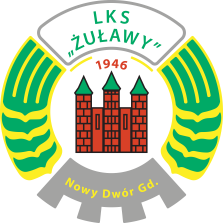 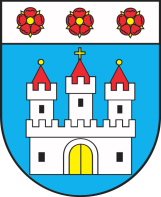 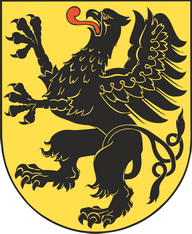 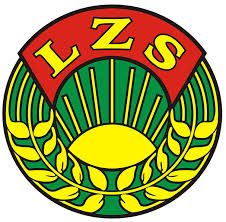 KOMUNIKATKońcowy  41.  Ogólnopolskiego  TurniejuPodnoszenia  Ciężarów  o „Bursztynową  Sztangę”.41. Ogólnopolski  Turniej podnoszenia ciężarów  o „Bursztynową Sztangę” przeprowadzony  został  w Nowym Dworze Gdańskim  na hali PILAWA  przy ul. Warszawskiej 22  w dniu 25.11.2023r. Turniej  poświęcony był  pamięci  zasłużonych dla sportu  ciężarowego  LKS Żuławy Ireneusza  Chełmowskiego  i Mieczysława Nowaka W turnieju brało udział  50  zawodników w tym 11 kobiet z  10 klubów województw: Kujawsko-Pomorskiego, Pomorskiego  i Warmińsko-mazurskiego.    Wyniki  w klasyfikacji  indywidualnej:  KOBIETY„NA TECHNIKĘ”MĘŻCZYŻNI DO LAT 15MĘŻCZYŻNI DO LAT 17SENIORZYWyniki  w klasyfikacji  drużynowej: W klasyfikacji  drużynowej  za  zajęcie   od  I – III miejsca drużyny  otrzymały  puchary.W klasyfikacji  indywidualnej wszyscy zawodnicy  otrzymali  pamiątkowe medale  i kalendarze 2024. Zawodnicy sklasyfikowani od I do III miejsca według tabeli SINCLAIRA otrzymali nagrody rzeczowe, zawodniczki w kategorii OPEN sklasyfikowane od I do III miejsca otrzymali nagrody rzeczowe, zawodnicy w kategorii OPEN sklasyfikowani od I do III miejsca otrzymali nagrody rzeczowe.Wszyscy zawodnicy „Na technikę”    otrzymali  statuetki. Wszyscy zawodnicy Żuław  otrzymali  pamiątki  od sponsorówNagrodę specjalną otrzymał  Patryk Borzestowski  od Firmy SEAVIA	Puchary, statuetki, medale i nagrody  rzeczowe  ufundowali : 1. Pomorskie  Zrzeszenie   LZS   w  Gdańsku 2. Urząd Marszałkowski  Województwa Pomorskiego  w Gdańsku 3. Burmistrz Nowego Dworu Gdańskiego   3. Spółdzielnia Mieszkaniowa  Nowy Dwór Gdański   4. Firma BLUE ORB – Krzysztof Orlikowski 5. Sieć Sklepów SŁONECZKO – Dariusz Sikora 6. Lech Labudda  Gdańsk 7. Pomorski Okręgowy  Związek Podnoszenia Ciężarów w Gdańsku 8. CWŻ Spółka z o.o. Nowy Dwór Gdański 9. SZOP Spółka z o.o. Nowy Dwór Gdańsk10. Fundacja Santander11. Lucjan Kosobucki BIO-Żuławy  Nowy Dwór Gdański12. Karol Kozłowski  Mentor Ubezpieczenia  Nowy Dwór GdańskiZwycięzcom Turnieju nagrody  wręczali:   Michalski  Jacek  - Burmistrz Nowego Dworu  Gdańskiego, Głowacki Lubomir – Prezes LKS Żuławy Nowy Dwór Gdański, , Andrzej Kopal – Przedstawiciel  Firmy  SEAVIA, Paweł Górski Przedstawiciel  Firmy SEAVIA                                                                                                                                                                                                                                                                                                                                                                       Fundatorom pucharów, statuetek, medali, nagród rzeczowych oraz wszystkim, którzy wsparli finansowo organizację 41. Ogólnopolskiego Turnieju Podnoszenia Ciężarów o „Bursztynową Sztangę”, organizatorzy składają   podziękowania.Szczegółowe wyniki drużynowe i indywidualne zawodników uzyskane w    41. Ogólnopolskim Turnieju Podnoszenia Ciężarów  o „Bursztynową Sztangę” zawiera protokół  zawodów stanowiący załącznik do  komunikatu.                                                                    ZA  ORGANIZATORÓW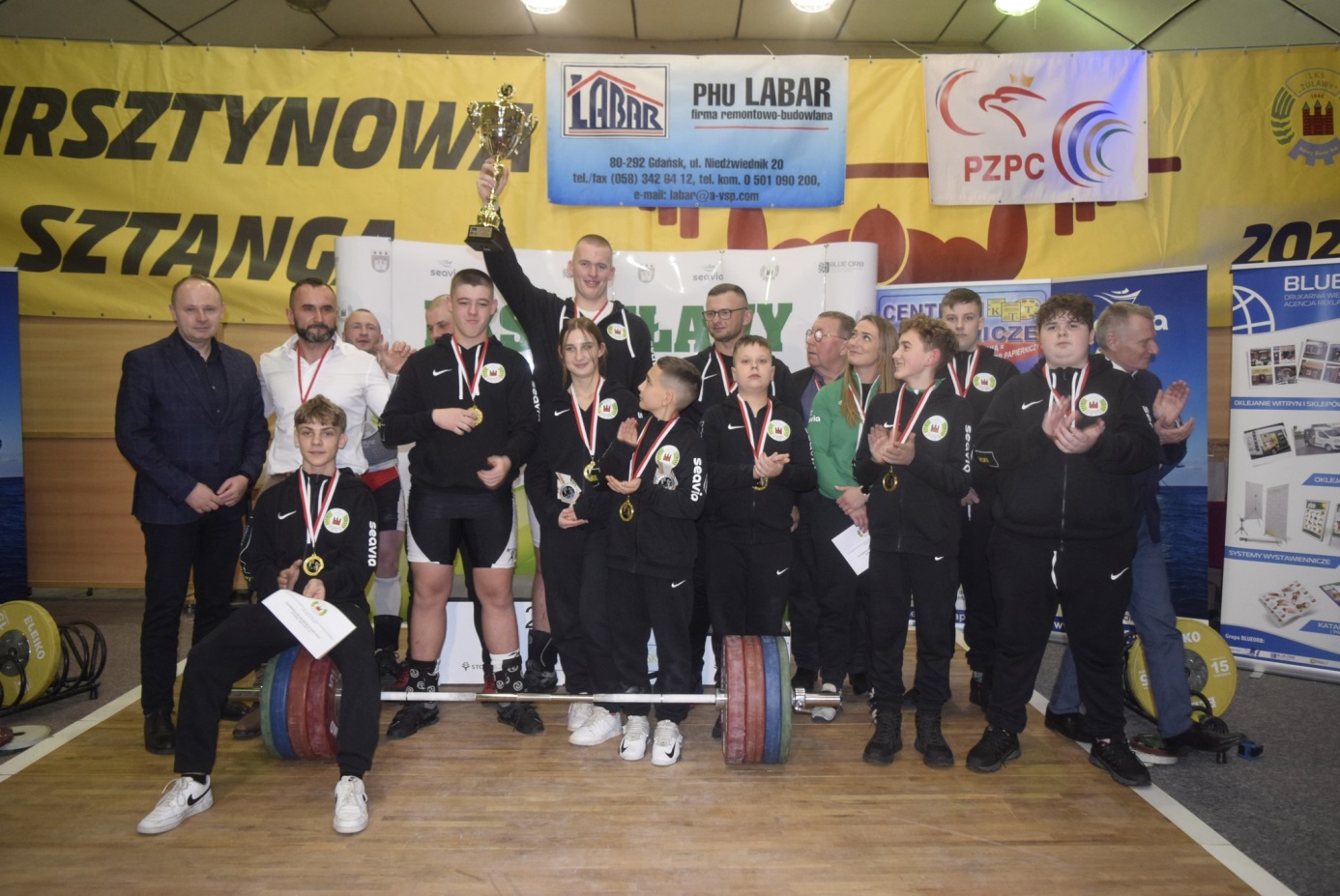 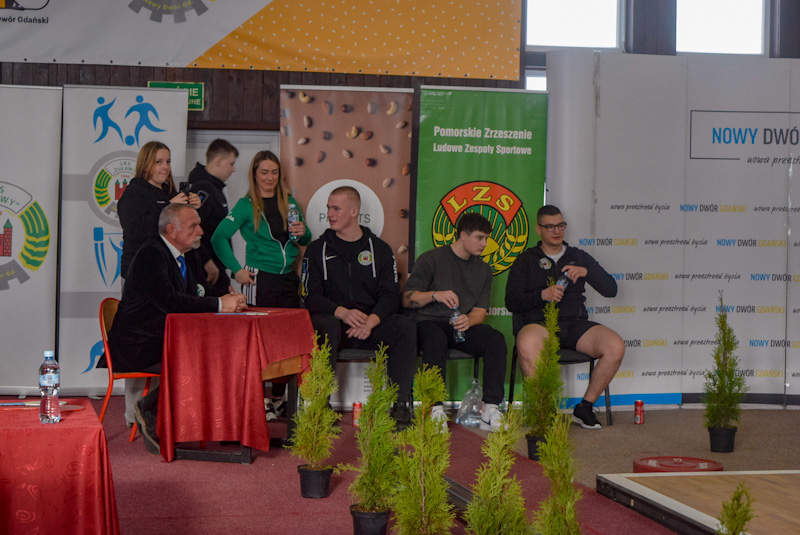 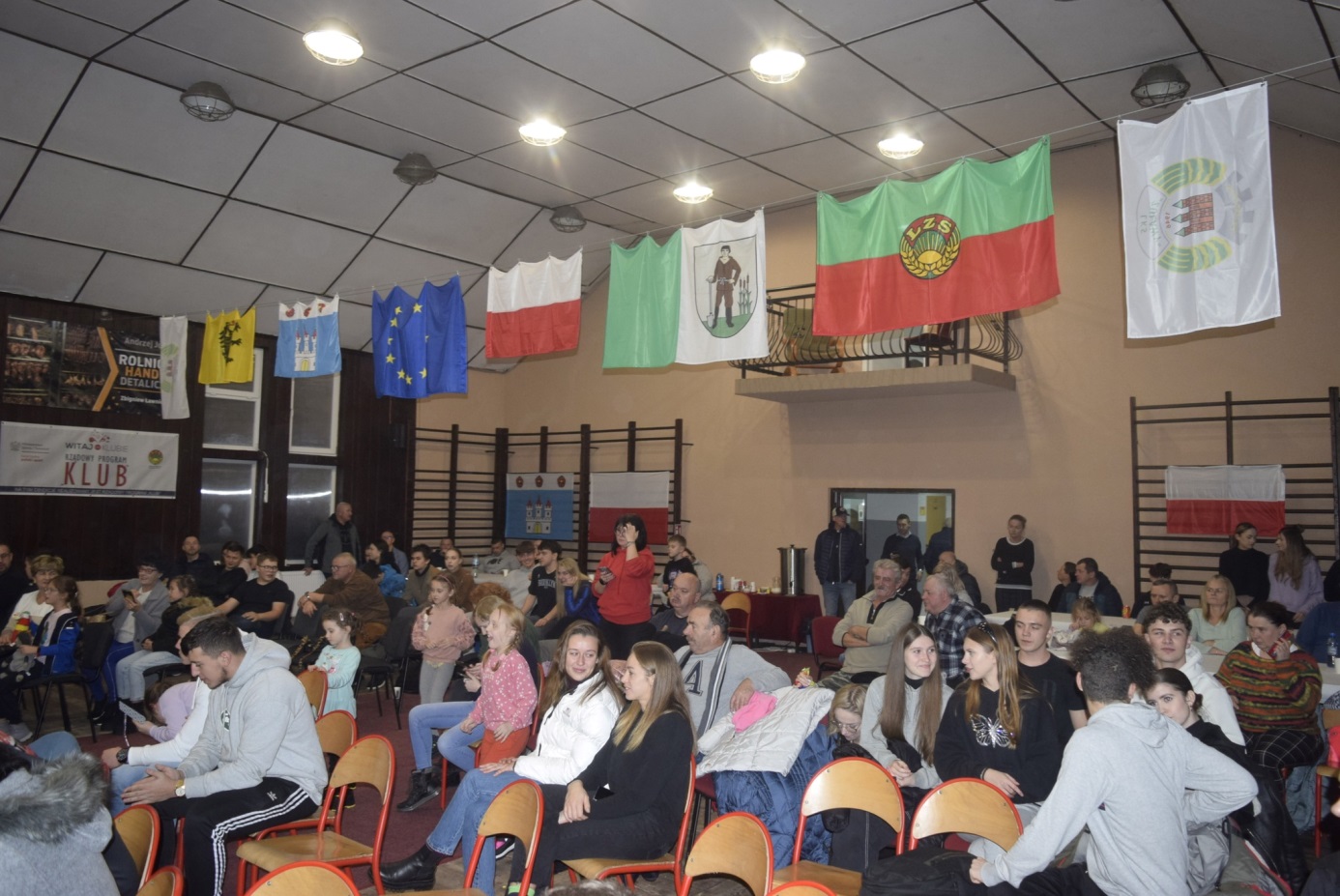 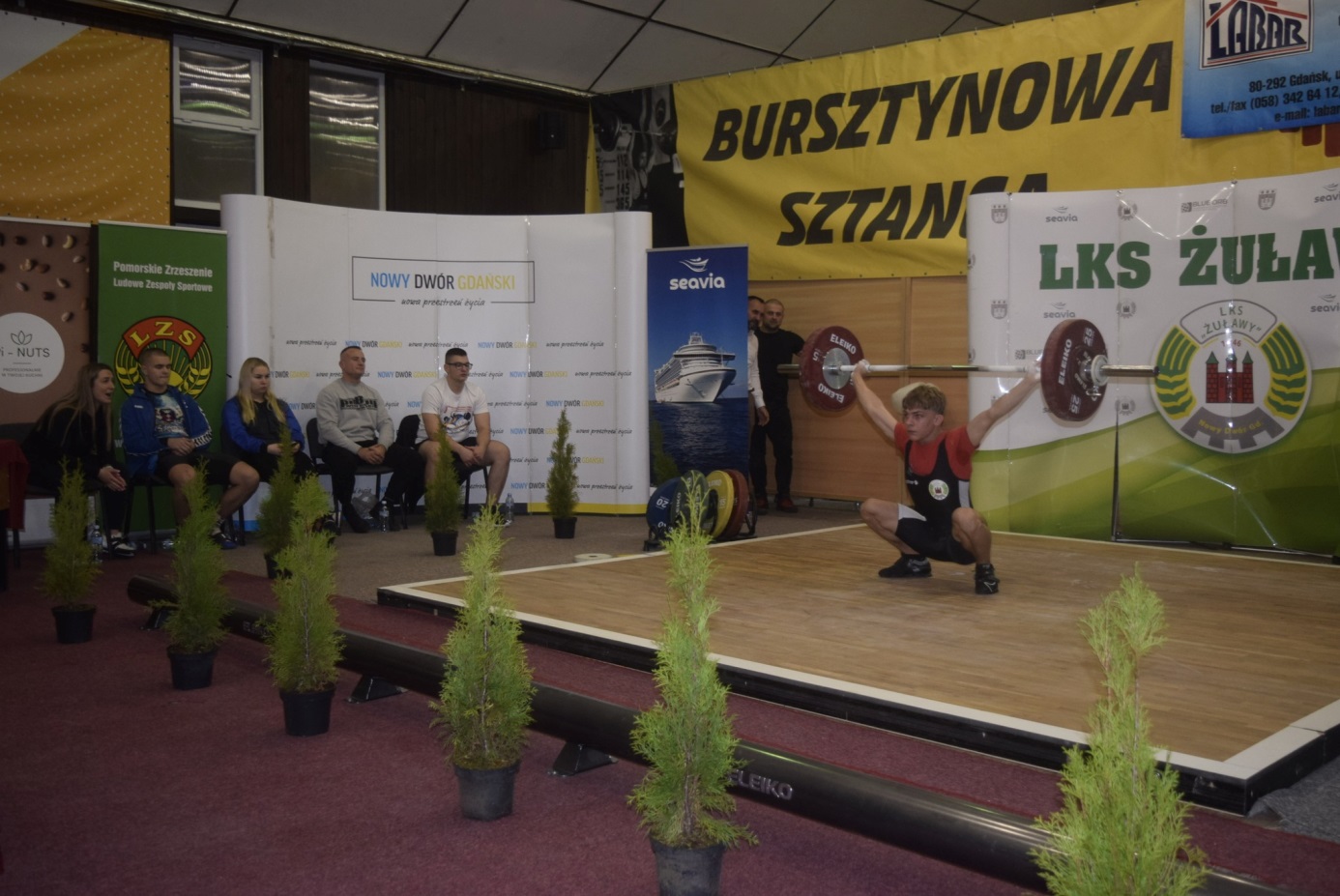 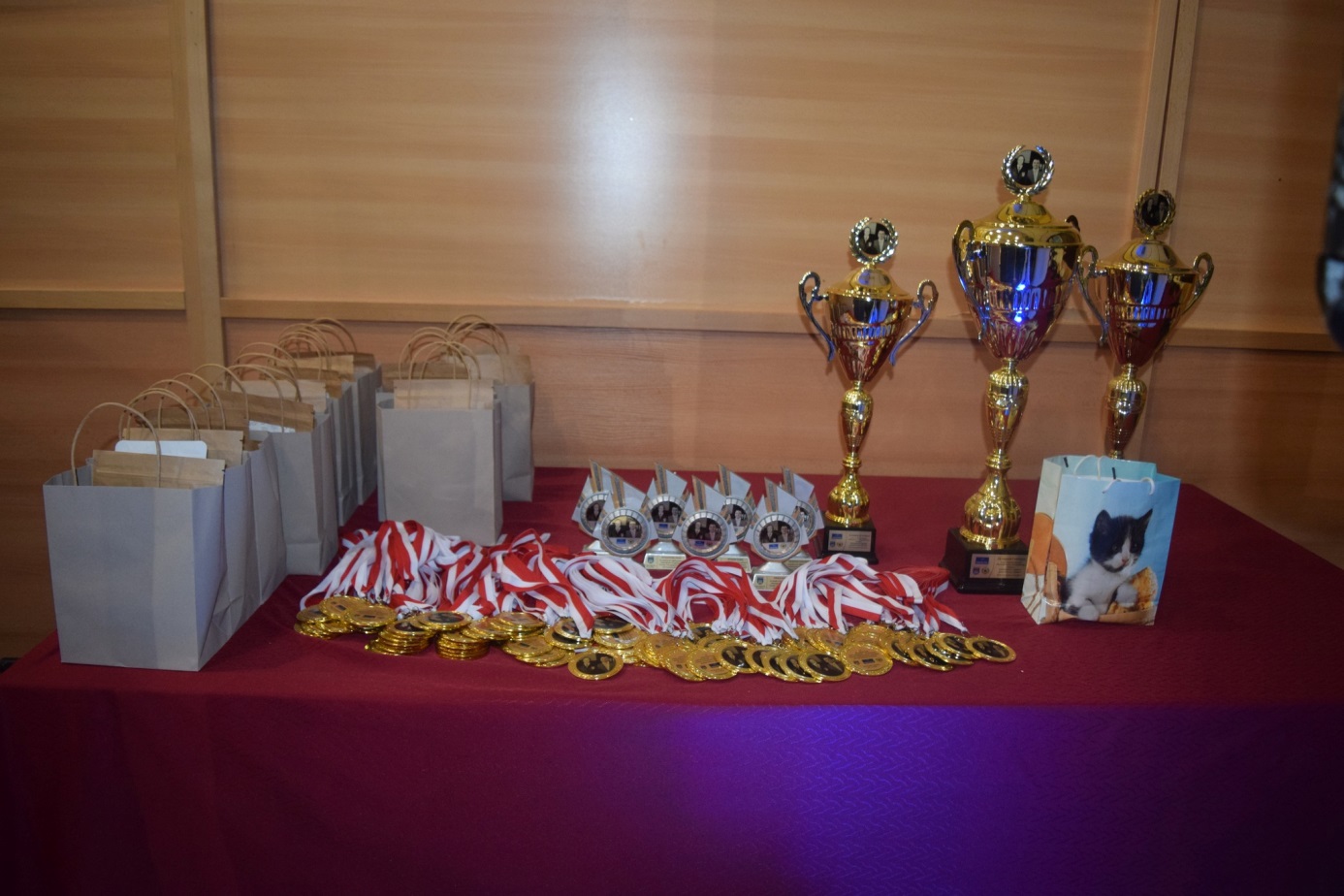 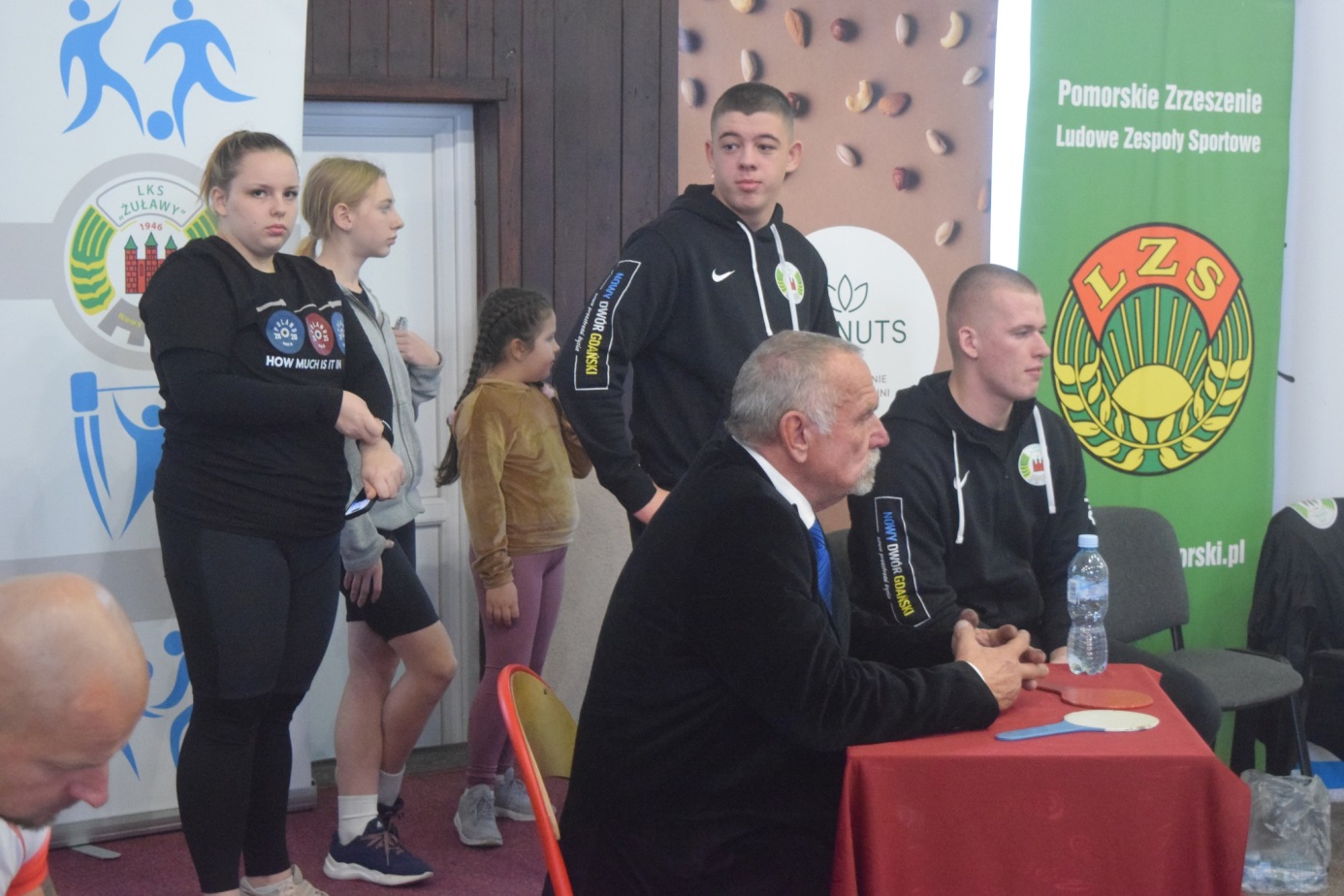 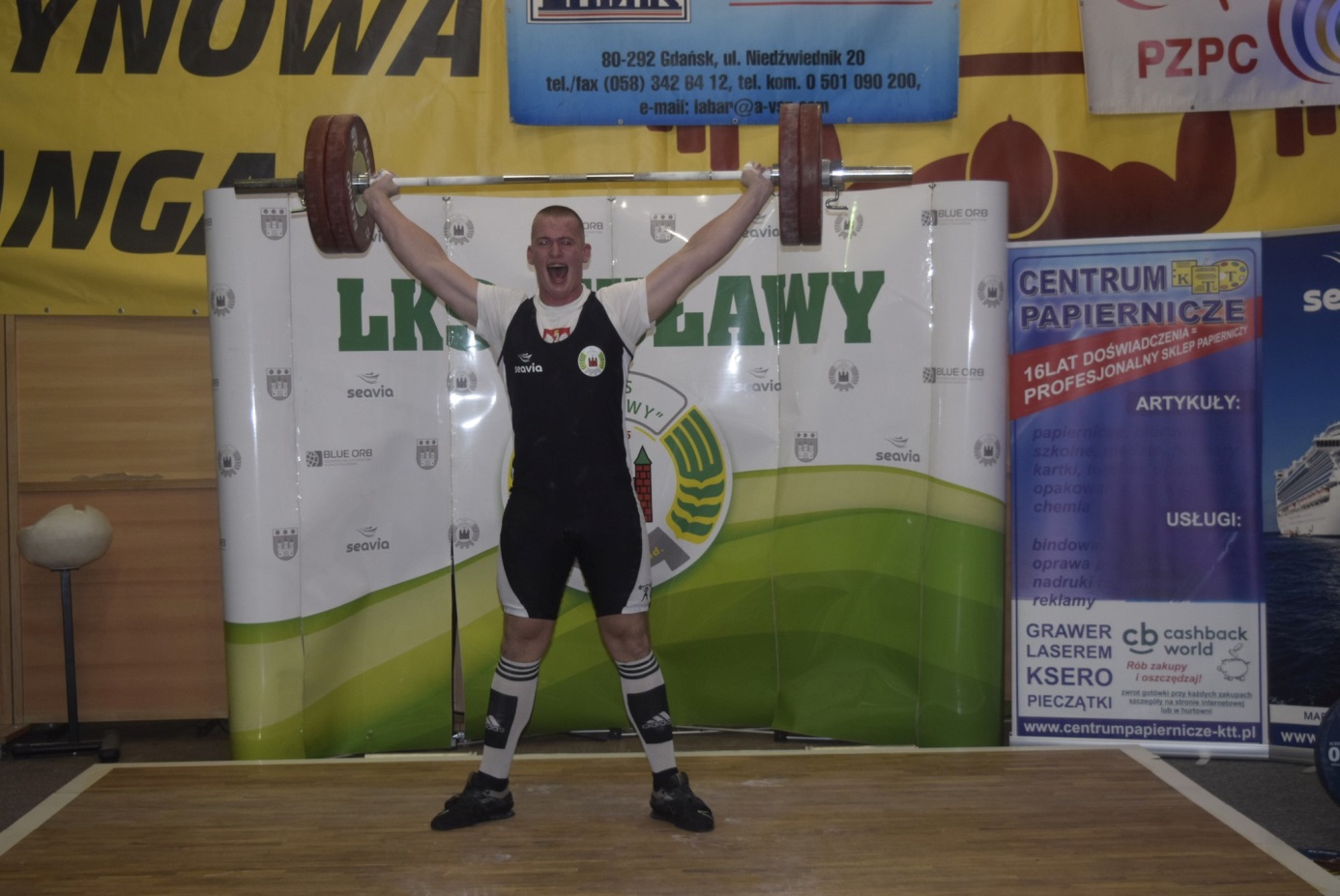 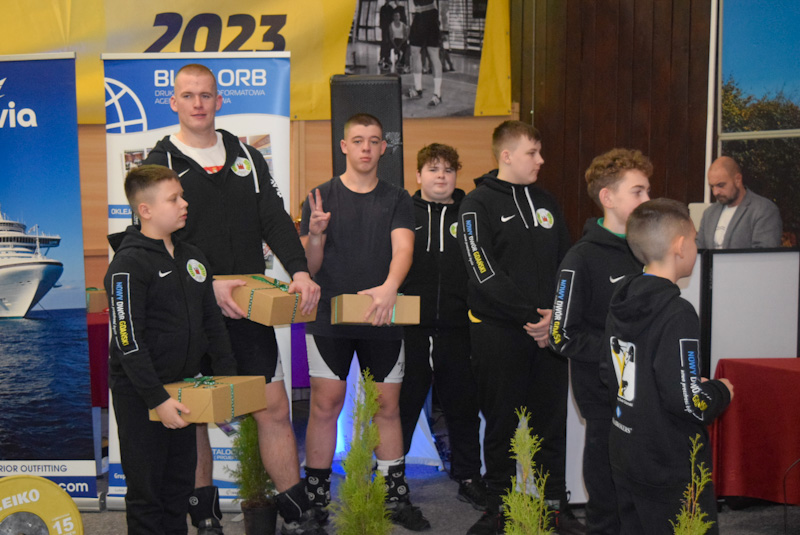 Lpmiejsce     Nazwisko i imięKLUB 2-bójPkt.1IKomorowska  MartynaATLETA  GDAŃSK145210,812IIKlimek  MartaAPOLLO WEJHEROWO169206,503IIIMarska  KlaudiaŻuławy Nowy Dwór Gd.155205,284IVGabis WiktoriaMeyer  Elbląg149175,575VLewandowska LarysaFLOTA  GDYNIA122143,236VIMakurat AgataATLETA/WEIGHTLIFTING KIEŁPINO 132142,357VIIŻemełka PaulinaFlota Gdynia93126,978VIIIKołtek  AnielaŻuławy Nowy Dwór Gd.  II80118,229IXDuda AleksandraŻuławy Nowy Dwór Gd. 7481,6610XGołąbek  AgataATLETA/WEIGHTLIFTING KIEŁPINO 4175,3311XIMiłosz  AleksandraATLETA/WEIGHTLIFTING KIEŁPINO4462,75Lpmiejsce     Nazwisko i imięKLUB 2-bójPkt.1IPotoczny  EliaszŻuławy Nowy Dwór Gd.73152,642IIKopal  SzymonŻuławy Nowy Dwór Gd.73151,943IIIChałat  HubertHoryzont Mełno112142,734IVGończ  MateuszHoryzont Mełno66109,305VRajkowski  PiotrMeyer Elbląg3694,596VIDorobek  FryderykŻuławy Nowy Dwór Gd.5281,00Lpmiejsce     Nazwisko i imięKLUB 2-bójPkt.1ITorkowski  DawidAtleta  Gdańsk233297,952IIDudek  MichałŻuławy Nowy Dwór Gd.179294,283IIIGołąbek  DominikAtleta/Weightlifting  Kiełpino195239,634IVGrzella IgorStart  Grudziądz193223,825VGliszczyński IgorFlota Gdynia166216,616VIZachowski TymoteuszMeyer Elbląg170206,067VIIKarol OlafApollo Wejherowo192203,898VIIIRadziejewski  MilanAtleta/Weightlifting  Kiełpino158190,789IXMiłosz TomaszAtleta/Weightlifting  Kiełpino130174,6610XKusio MaciejZawisza  Bydgoszcz130172,6811XIChałat  CezaryHoryzont Mełno119162,7712XIIRusoń FilipHoruzont Mełno119155,5113XIIIPolowczyk  MikołajZawisza  Bydgoszcz101152,4414XIVKałużny  MarcinŻuławy Nowy Dwór Gd.  II126150,5315XVSmoliński Dawid Żuławy Nowy Dwór Gd.128142,4516XVIJanke SławomirMeyer  Elbląg108141,8917XVIIMakurat FranciszekAtleta/Weightlifting  Kiełpino 72125,87Lpmiejsce     Nazwisko i imięKLUB 2-bójPkt.1IPiotrowski WojciechŻuławy Nowy Dwór Gd275295,632IIPlichta SzymonAtleta  Gdańsk226279,57 3IIITyda KajetanHoryzont Mełno225256,674IVCzarniecki KrzysztofMeyer  Elbląg181243,18VTrzaskowski  PatrykŻuławy Nowy Dwór Gd.  II195234,56VIPiwowarczyk  DanielMeyer  Elbląg181230,185VIIFurmaniuk  AntoniZawisza  Bydgoszcz158216,12Lpmiejsce     Nazwisko i imięKLUB 2-bójPkt.1IRajkowski  DominikMeyer  Elbląg305374,372IIPrzybył  AntoniŻuławy Nowy Dwór Gd287349,443IIIOsuch  BorysHoryzont  Mełno327344,504IVSuprynowicz   DawidAtleta  Gdańsk251310,305VZimniak SzymonApollo Wejherowo251285,546VIPorzestowski  PatrykWieżyca  Stężyca235251,577VIIZieliński  MarcinFlota  Gdynia212237,758VIIIGrabowski  BartoszFlota  Gdynia185234,639IXKuligowski  WojciechRzemieślnik  Malbork 120134,77Miejsce            KLUBPkt. 1ŻUŁAWY  NOWY DWÓR GDAŃSKI 795,192ATLETA  GDAŃSK788,333MEYER  ELBLĄG624,814ATLETA/WEIGHTLIFTING KIEŁPINO 572,765 ŻUŁAWY  NOWY DWÓR GDAŃSKI  II503,316FLOTA  GDYNIA 486,817HORYZONT  MEŁNO419,448APOLLO  WEJHEROWO410,399ZAWISZA  BYDGOSZCZ388,80 10START  GRUDZIĄDZ223,82